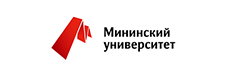 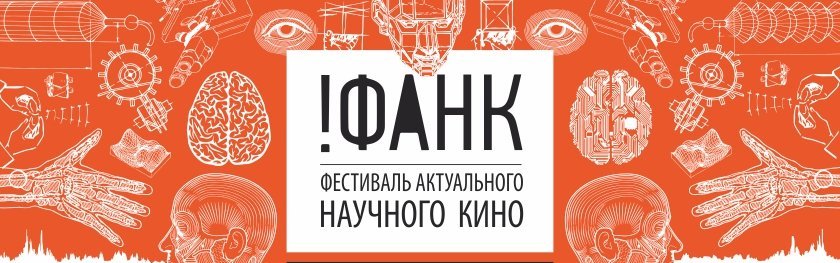 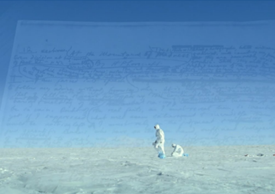 ОЗЕРО ВОСТОК: ХРЕБЕТ БЕЗУМИЯРежиссер: Екатерина ЕременкоСтрана: РоссияГод: 2017Продолжительность: 90 минутРассказ о проникновении в подледниковое антарктическое озеро Восток и одновременно история неоконченного голливудского фильма по книге американского писателя-фантаста Горварда Лавкрафта «Хребты Безумия». Роман, написанный в 1936 году, невероятным образом предсказал многие вещи, которые произошли в науке в последующие десятилетия.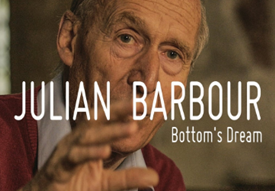 ДЖУЛИАН БАРБУР: СОН ОСНОВЫРежиссер: Кароль ЯлоховскиСтрана: ПольшаГод: 2016Продолжительность: 45 минутДжулиан Барбур – независимый физик, историк наук, автор многочисленных научных трудов. Уже более тридцати лет он пытается «очистить» физику от ненужных понятий и инструментов. Один из таких инструментов – время. Барбур считает, что время не более чем иллюзия. В последние годы он работает над теорией, которая должна объяснить, почему и как мы ощущаем течение времени.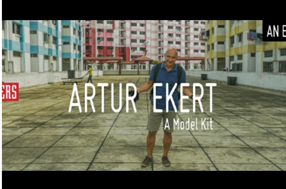 АРТУР ЭКЕРТ: МОДЕЛЬ СБОРКИРежиссер: Кароль ЯлоховскиСтрана: ПольшаГод: 2017Продолжительность: 45 минутВ 1992 году юный математик и физик – Артур Экерт – изобрел уникальный вид квантовой криптографии. Его изобретение было идеальным шифром и поднимало вопросы свободы воли и выбора. Несмотря на то, что идея была досконально изучена, она по-прежнему кажется инновационной и сложной, как и ее автор. В фильме Артур Экер предстает в своем обычном рабочем окружении – лаборатория в Сингапуре.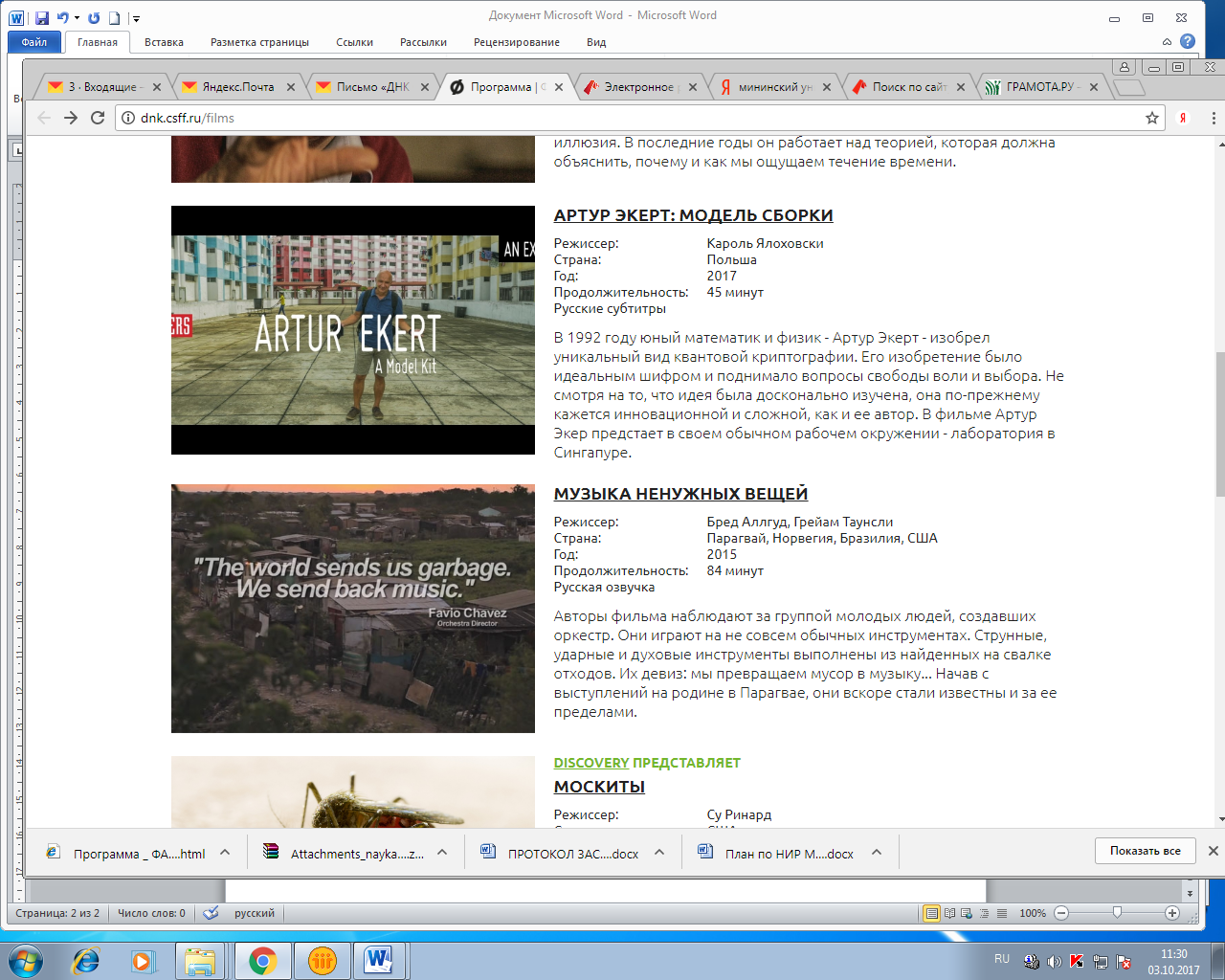 МУЗЫКА НЕНУЖНЫХ ВЕЩЕЙРежиссер: Бред Аллгуд, Грейам ТаунслиСтрана: Парагвай, Норвегия, Бразилия, СШАГод: 2015Продолжительность: 84 минутАвторы фильма наблюдают за группой̆ молодых людей̆, создавших оркестр. Они играют на не совсем обычных инструментах. Струнные, ударные и духовые инструменты выполнены из найденных на свалке отходов. Их девиз: мы превращаем мусор в музыку... Начав с выступлений на родине, в Парагвае, они вскоре стали известны и за ее пределами.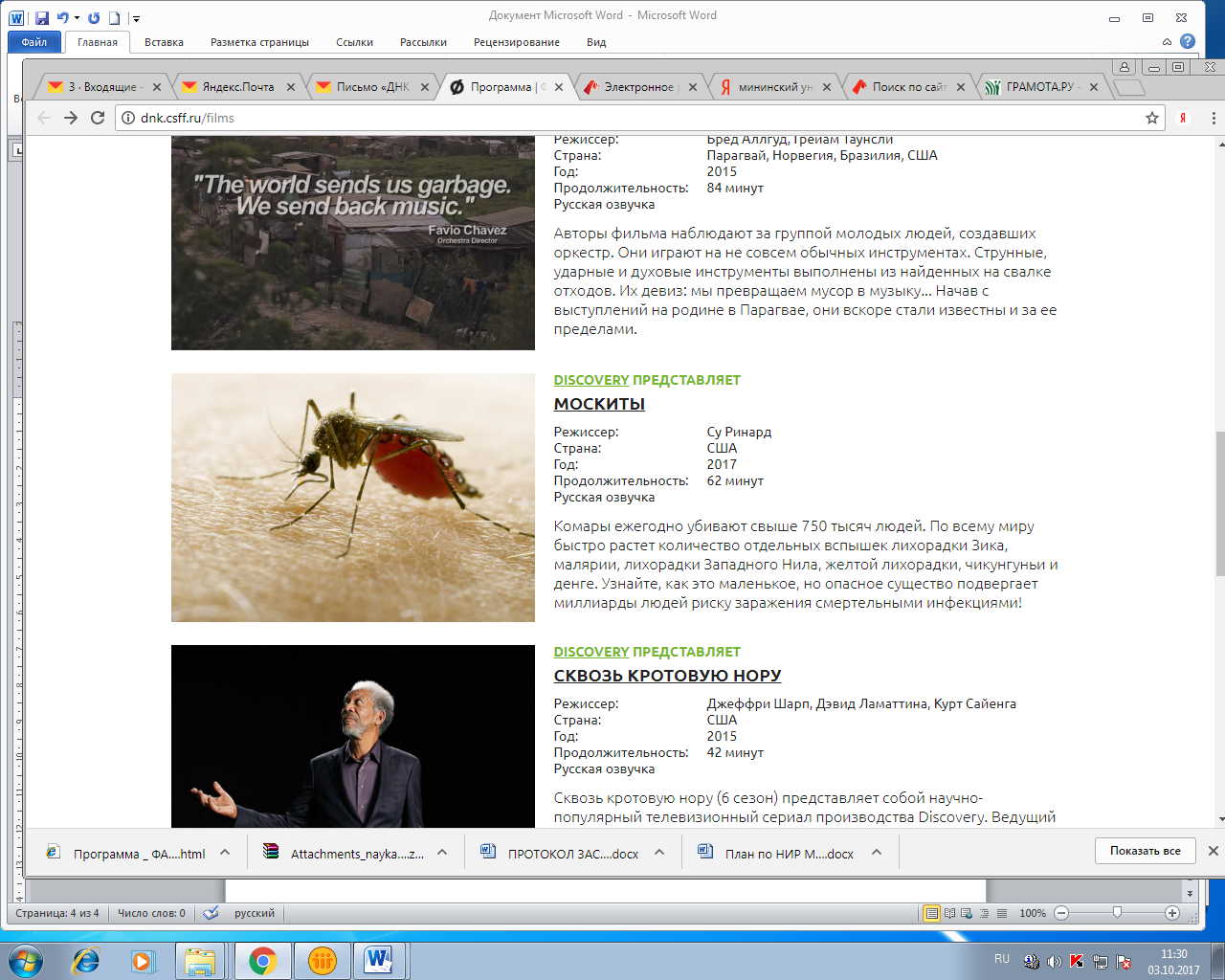 МОСКИТЫРежиссер: Су РинардСтрана: СШАГод: 2017Продолжительность: 62 минутыКомары ежегодно убивают свыше 750 тысяч людей. По всему миру быстро растет количество отдельных вспышек лихорадки Зика, малярии, лихорадки Западного Нила, желтой лихорадки, чикунгуньи и денге. Узнайте, как это маленькое, но опасное существо подвергает миллиарды людей риску заражения смертельными инфекциями!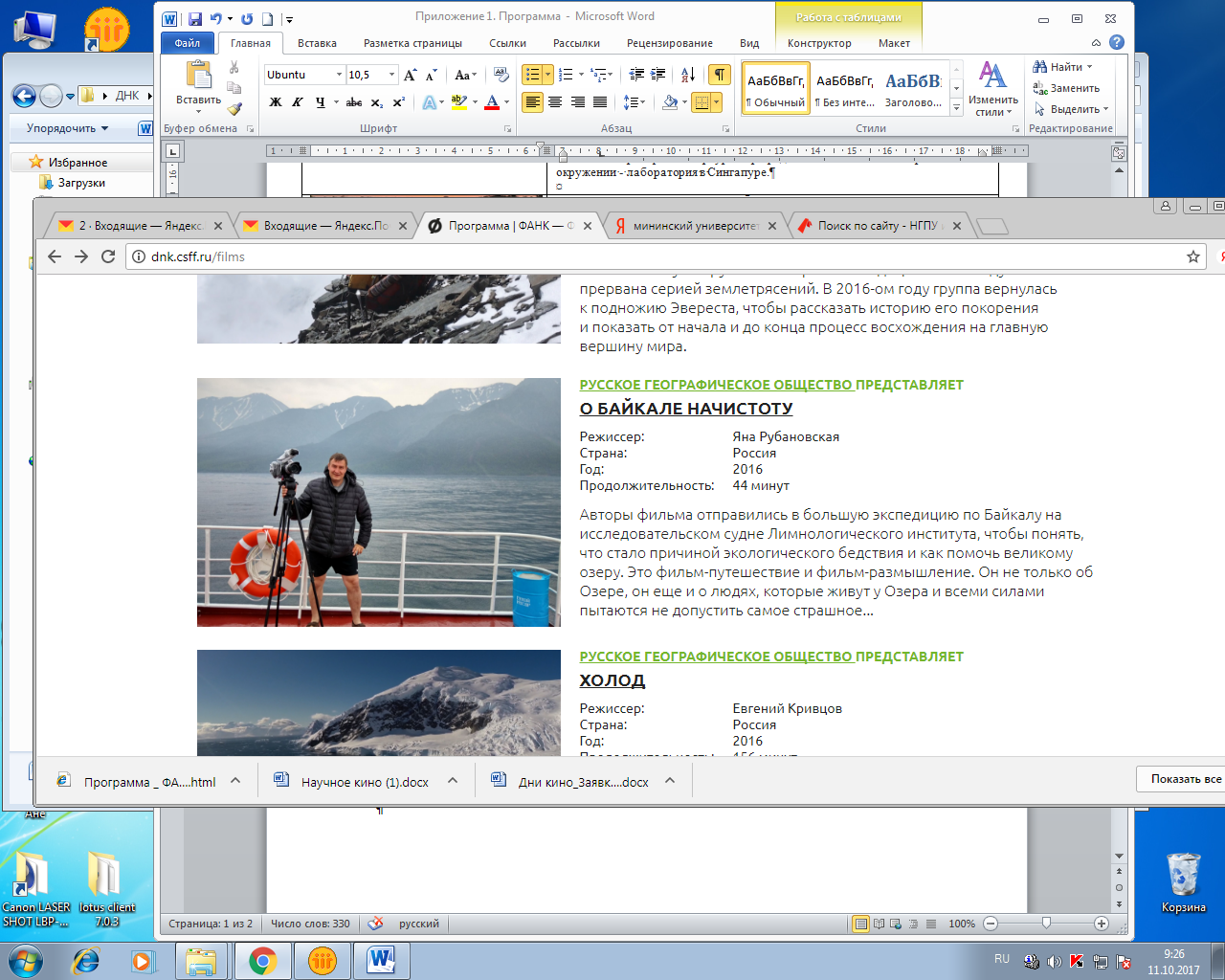 О БАЙКАЛЕ НАЧИСТОТУРежиссер: Яна РубановскаяСтрана: РоссияГод: 2016Продолжительность: 44 минутАвторы фильма отправились в большую экспедицию по Байкалу на исследовательском судне Лимнологического института, чтобы понять, что стало причиной экологического бедствия и как помочь великому озеру. Это фильм-путешествие и фильм-размышление. Он не только об Озере, он еще и о людях, которые живут у Озера и всеми силами пытаются не допустить самое страшное...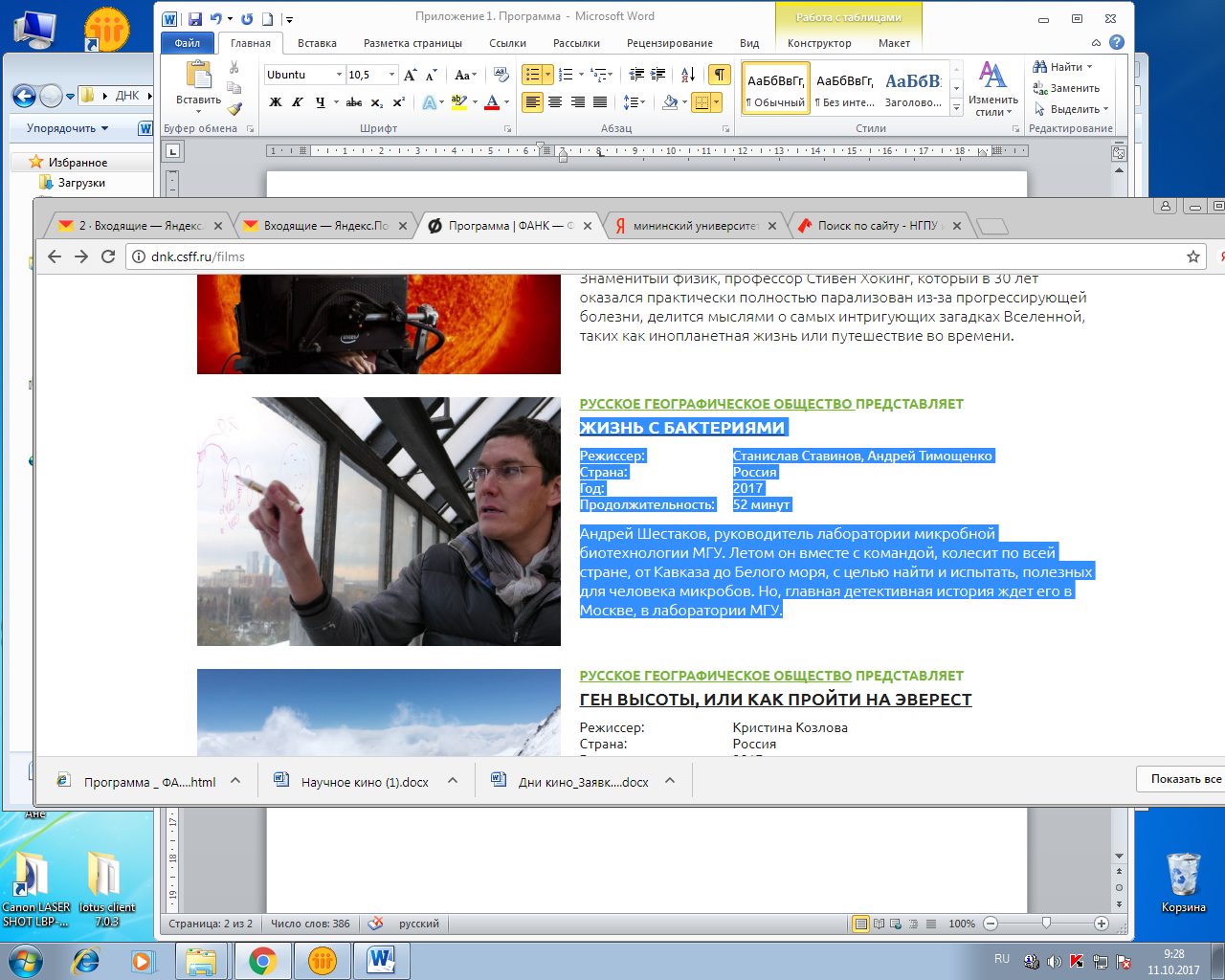 ЖИЗНЬ С БАКТЕРИЯМИРежиссер: Станислав Ставинов, Андрей ТимощенкоСтрана: РоссияГод: 2017Продолжительность: 52 минутАндрей Шестаков, руководитель лаборатории микробной биотехнологии МГУ. Летом он вместе с командой колесит по всей стране, от Кавказа до Белого моря, с целью найти и испытать полезных для человека микробов. Но главная детективная история ждет его в Москве, в лаборатории МГУ.